KİŞİSEL TEZ DEĞERLENDİRME RAPORUTEZ DEĞERLENDİRİLMESİ:1) Bu tez çalışması ile ne amaçlanmıştır?………………………………………………………………………………………………………………………………………………………………………………………………………………………………………………………………………………………………………………………………………………………………………2) Çalışmada hangi metodlar kullanılmıştır ve kullanılan metodlar amaca uygun mudur?………………………………………………………………………………………………………………………………………………………………………………………………………………………………………………………………………………………………………………………………………………………………………3) Bulgular açık ve net ortaya konmuş mudur ve çalışmadaki en önemli bulgu sizce nedir?………………………………………………………………………………………………………………………………………………………………………………………………………………………………………………………………………………………………………………………………………………………………………4) Tablo ve şekiller doğru gösterilmiş midir?………………………………………………………………………………………………………………………………………………………………………………………………………………………………………………………………………………………………………………………………………………………………………5) İstatistiksel değerlendirmelerde doğru metodlar kullanılmış mıdır?………………………………………………………………………………………………………………………………………………………………………………………………………………………………………………………………………………………………………………………………………………………………………6) Tezin bulguları literatür bilgisi de kullanılarak iyi yorumlanmış mıdır?………………………………………………………………………………………………………………………………………………………………………………………………………………………………………………………………………………………………………………………………………………………………………7) Bilimsel kaynaklar yeterli ve güncel midir?………………………………………………………………………………………………………………………………………………………………………………………………………………………………………………………………………………………………………………………………………………………………………8) Tez yazımındaki anlaşılırlık ve düzen ile ilgili yorumunuz nedir?………………………………………………………………………………………………………………………………………………………………………………………………………………………………………………………………………………………………………………………………………………………………………9) Tez yazım kurallarına uygun olarak yazılmış mıdır?………………………………………………………………………………………………………………………………………………………………………………………………………………………………………………………………………………………………………………………………………………………………………10) Tez amacına ulaşmış mıdır?………………………………………………………………………………………………………………………………………………………………………………………………………………………………………………………………………………………………………………………………………………………………………11) Eklemek istediğiniz düşünceleriniz:………………………………………………………………………………………………………………………………………………………………………………………………………………………………………………………………………………………………………………………………………………………………………12) Bu çalışma hangisine uymaktadır?	□- Bilime yenilik getirme	□- Yeni bir bilimsel yöntem geliştirme	□- Bilinen bir yöntemi yeni bir alana uygulama13) GENEL DEĞERLENDİRME VE SONUÇ:□- Tez kabul edilebilir niteliktedir.□- Tez düzeltilmelidir.□- Tez kabul edilemez niteliktedir.AÇIKLAMA :………………………………………………………………………………………………………………………………………………………………………………………………………………………………………………………………………………………………JÜRİ ÜYESİNİN:Adı Soyadı	:	…………………………………………………………………..Üniversite/Fakülte	:	……………………………………………………………....…..Anabilim Dalı	:	…………………………………………………………………..Tarih	:	…………………………………………………………………...İmza	:	…………………………………………………………………...DOKTORA TEZ SAVUNMA SINAV SORULARIS O R U L A R :1)	2) 3) 4) 5) 6) 7) 8) 9) 10) TEZ SAVUNMA SINAV JÜRİSİBaşarı durumu jüri üyeleri tarafından bireysel olarak kabul, red veya düzeltme kararı yazılarak imzalanacaktır.TEZ SAVUNMA SINAV TUTANAĞI	Eskişehir Osmangazi Üniversitesi Lisansüstü Eğitim ve Öğretim Yönetmeliği’nde öngörülen koşullara göre yapılan tez savunma sınavı sonucunda, öğrencinin hazırlamış olduğu tez hakkında oy birliği/oy çokluğu ile kararı verilmiştir.TEZ SAVUNMA SINAV JÜRİSİBaşarı durumu jüri üyeleri tarafından bireysel olarak kabul, red veya düzeltme kararı yazılarak imzalanacaktır.Tez savunma sınavı ile ilgili kararın, Tez sınavını izleyen üç gün içinde Enstitüye bildirilmesi gerekir.Sayı	  :								   	…../…../202..Konu    : Tez Savunma Sınav SonucuESKİŞEHİR OSMANGAZİ ÜNİVERSİTESİSAĞLIK BİLİMLERİ ENSTİTÜSÜ MÜDÜRLÜĞÜ’NEAnabilim Dalımız Doktora programına kayıtlı öğrencilerinden ………………. nolu ………………..………. ’in ……………. tarihinde yapılan tez savunma sınavı ile ilgili evraklar ektedir.Gereğini arz ederim.	……………………….Anabilim Dalı Başkanı  EKLER :EK-1 Kişisel tez değerlendirme raporlarıEK-2 Tez savunma   sınav  soruları tutanağı
EK-3 Tez savunma sınav sonuç  tutanağı 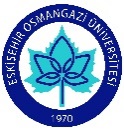 EK-1.1ÖĞRENCİNİNÖĞRENCİNİNÖĞRENCİNİNÖĞRENCİNİNAdı ve Soyadı: Numarası: Danışmanı:  :  :  Tez Başlığı: : : T CESKİŞEHİR OSMANGAZİ ÜNİVERSİTESİSAĞLIK BİLİMLERİ ENSTİTÜSÜEK-1.2ÖĞRENCİNİNÖĞRENCİNİNÖĞRENCİNİNÖĞRENCİNİNAdı ve Soyadı:Numarası:Danışmanı:Tarih:Anabilim Dalı:Tezin Başlığı:::ÜNVANI, ADI SOYADIBAŞARI DURUMUİMZA12345T CESKİŞEHİR OSMANGAZİ ÜNİVERSİTESİSAĞLIK BİLİMLERİ ENSTİTÜSÜEK-1.3ÖĞRENCİNİNÖĞRENCİNİNÖĞRENCİNİNÖĞRENCİNİNAdı ve Soyadı: Numarası: Anabilim Dalı:Tarih: Danışmanı: : : Tezin Başlığı: : : □- KABUL□- RED □- DÜZELTME ÜNVANI, ADI SOYADIBAŞARI DURUMUİMZA12345